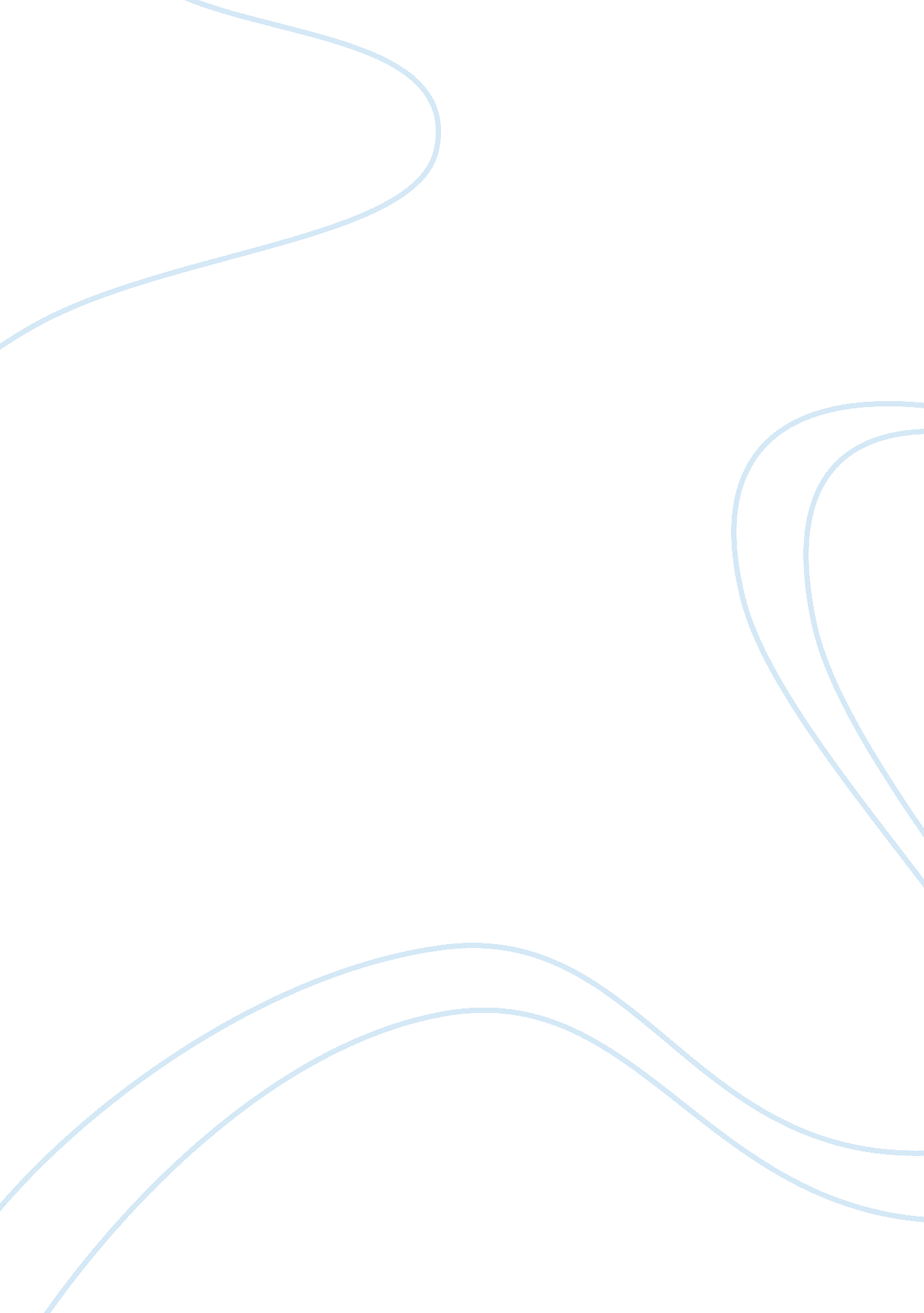 Mapping an argumetntScience, Social Science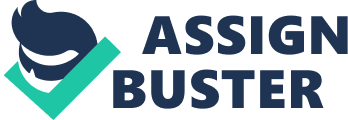 Mapping and Argument Right-to-Work Laws Hurt Workers, Society, and the Economy This article was written by David Madland, Walter Karla and Rose Eisenbrey. Here, these authors bring out a candid discussion about the drawbacks of the right-to-work laws. According to them, this law is not useful to the society since it has no value to add to the workers, labor unions, small-scale traders, middle class and the political economy. They argue that this law encourages the formation of trade unions which of course do not primarily serve the interests of the workers. Instead, it hurts them by lowing their salaries and allowances and contribute to making the workplace more unsafe. Besides, it compels the labor unions to serve the workers who do not pay for services. Moreover, the article clearly states that the right-to-work laws can be quite detrimental to the middle class and the small scale businesspeople who can greatly suffer when their businesses lose demand because of reduced purchasing power due to salary reduction. 
Based on the above facts, I would like to point out that this law is not beneficial. As these scholars argue, it might not advocate for the interests of the workers, but instead be manipulated as a political tool which is merely used to support voting. Because of this, it will advance the interests of the middle ruling class who will make decisions not favoring the lower class (Kathleen, 2011). By doing this, the law will be violating individual democratic rights and contributing to making life more challenging. Hence, in conclusion, the government, through the National Right to Work Committee and the National Chamber of Commerce should ensure that deliberate measures are taken to prevent the right-to-work laws from working against the critical demands of the individual workers, democracy, economy and society. 
Autism is a Serious Public Health Crisis 
According to Anne McElroy, autism is a very serious public health crisis. Since its outbreak in the 1980s, its effects have been greatly felt by many people. However, this skyrocketed in after the year 2001 when the number of children with this condition tremendously increased. In her opinion, autism has been attributed to the increased quantities of mercury-containing vaccines which were surprisingly recommended by the Centre for Disease Control and Prevention (CDC). However, it is very unfortunate that the CDC has denied taking responsibility. Instead, it has decided to live in denial and only cheats on people to believe their lies about this crisis. However, McElroy concludes by acknowledging that, as a victim of this crisis, autism really exists and even if CDC denies it, it will eventually explode for everyone to know. 
Indeed, the writer is quite categorical about the real facts about autism. Even if CDC has refused to tell the truth about it, the truth is that the outbreak of the disease is linked to the impure vaccines it introduced into the society. However, unlike John who as cared for, many children are at a risk. True to her observations, a time will reach when the number of autism children wills explodes. This will mostly affect the minors since over 80% of autism victims are under 18 years old. 
References 
Kathleen, S. (November 19, 2011) " Women Are Becoming Unions New 
Voices," New York: New York Times. 